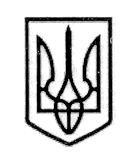 У К Р А Ї Н А СТОРОЖИНЕЦЬКА МІСЬКА РАДА СТОРОЖИНЕЦЬКОГО РАЙОНУЧЕРНІВЕЦЬКОЇ ОБЛАСТІВИКОНАВЧИЙ КОМІТЕТР І Ш Е Н Н Я  14 листопада 2017 року                                                                                    № 206Розглянувши заяву Шелест О.М. щодо надання дозволу на зріз дерев,  що підлягають видаленню, керуючись Законом України "Про місцеве самоврядування в Україні",    ВИКОНАВЧИЙ КОМІТЕТ МІСЬКОЇ РАДИ ВИРІШИВ:Затвердити акт обстеження стану зелених насаджень в м.Сторожинець по вул. Федьковича (на розі вулиць Шевченка і Федьковича) від 13.11.2017 року.Надати дозвіл Шелесту Олегу Михайловичу  на зріз 1 (одного) дерева породи каштан по вул. Федьковича в м.Сторожинець (на розі вулиць Шевченка і Федьковича).Після проведення робіт по зрізу дерева, деревину оприбуткувати на складі КП "Сторожинецьке ЖКГ" та привести територію до відповідного санітарного та естетичного стану.Зобов'язати заявника перед початком робіт одержати ордер на знесення зеленого насадження.Контроль за виконанням  рішення покласти на голову постійної комісії по обстеженню зелених насаджень, що підлягають видаленню Абрамчука В.А.Секретар Сторожинецької міської ради                                       І.Г.МатейчукПро надання дозволу на зріз деревПідготував:І.В.КарлійчукПогоджено:                  П.М. БрижакВ.А. АбрамчукМ.М. БаланюкА.Г. ПобіжанА.В. Сирбу